Peel the stickers, wash the fruits and vegetables. Serve a healthy bite!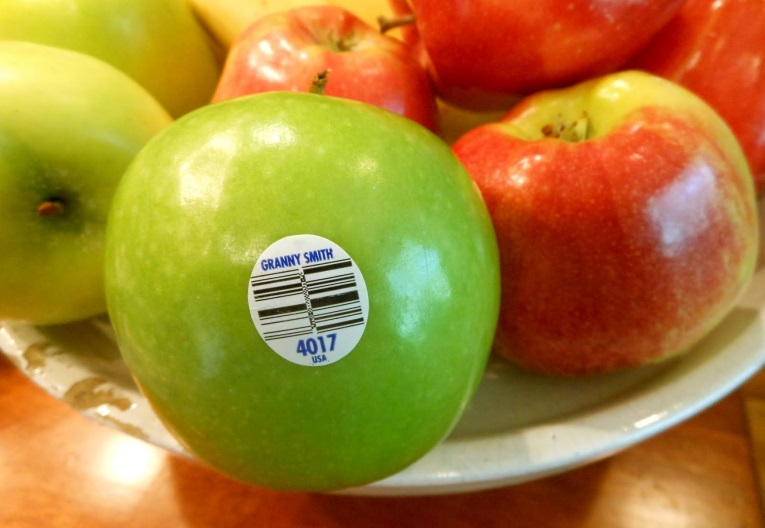 